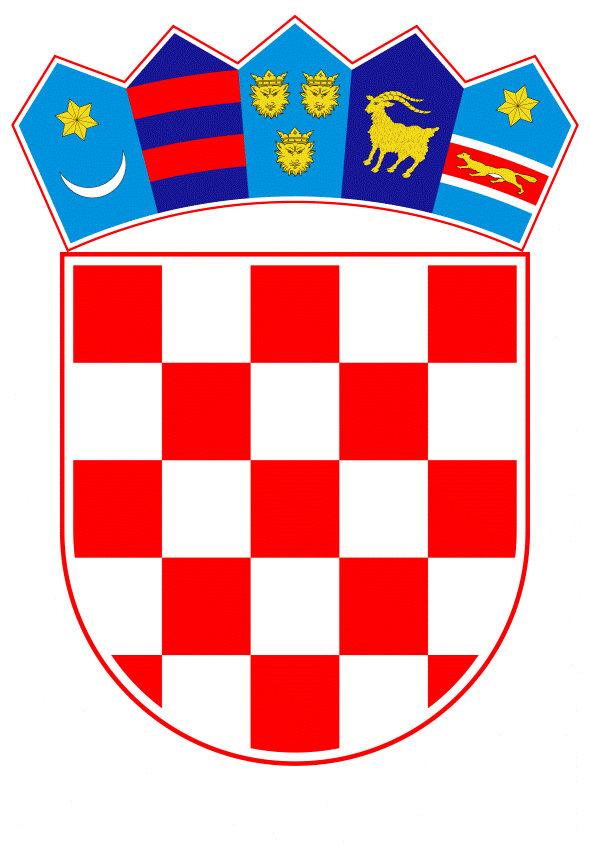 VLADA REPUBLIKE HRVATSKEZagreb, 3. siječnja 2020.________________________________________________________________________________________________________________________________________________________________________________________________________________________________________________________________________________________________________Banski dvori | Trg Sv. Marka 2  | 10000 Zagreb | tel. 01 4569 222 | vlada.gov.hr									PRIJEDLOGNa temelju članka 24. stavaka 1. i 3. Zakona o Vladi Republike Hrvatske (Narodne novine, broj 150/11, 119/14, 93/16 i 116/18), Vlada Republike Hrvatske je na sjednici održanoj ______________ godine donijelaODLUKUO DOPUNI ODLUKE O OSNIVANJU POVJERENSTVA VLADE REPUBLIKE HRVATSKE ZA OSOBE S INVALIDITETOMI.U Odluci o osnivanju Povjerenstva Vlade Republike Hrvatske za osobe s invaliditetom („Narodne novine“ br. 19/17), u točki VI. u podstavku 39. točka na kraju rečenice briše se te se iza podstavka 39. dodaju podstavci 40. i 41. koji glase:„ -     predstavnik Hrvatskog saveza udruga OSIcepredstavnik Središnjeg državnog ureda za razvoj digitalnog društva.“.II. Ova Odluka stupa na snagu danom donošenja, a objavit će se u Narodnim novinama.Klasa: Urbroj: Zagreb,        										Predsjednikmr. sc. Andrej PlenkovićOBRAZLOŽENJE	Na temelju članka 24. stavaka 1. i 3. Zakona o Vladi Republike Hrvatske (»Narodne novine«, br. 150/11, 119/14 i 93/16), Vlada Republike Hrvatske je na sjednici održanoj 2. ožujka 2017. godine donijela Odluku o osnivanju Povjerenstva vlade republike hrvatske za osobe s invaliditetom („Narodne novine“, broj 19/17) ( u daljem tekstu: Odluka). Navedenom Odlukom osnovalo se Povjerenstvo Vlade Republike Hrvatske za osobe s invaliditetom (u daljnjem tekstu: Povjerenstvo) kao savjetodavno i stručno tijelo Vlade Republike Hrvatske. Zadaća je Povjerenstva da Vladi Republike Hrvatske daje prijedloge, mišljenja i stručna obrazloženja iz područja položaja, zaštite i rehabilitacije osoba s invaliditetom i njihovih obitelji, te da provodi aktivnosti usmjerene na njihovu dobrobit.	Povjerenstvo ima tajništvo koje obavlja stručne i administrativne poslove za Povjerenstvo, a poslove tajništva obavlja Ministarstvo za demografiju, obitelj, mlade i socijalnu politiku. Predsjednika, zamjenika predsjednika, članove, tajnika i pomoćnika tajnika Povjerenstva imenuje Vlada Republike Hrvatske na prijedlog Ministarstva za demografiju, obitelj, mlade i socijalnu politiku.	Ministarstvo za demografiju, obitelj, mlade i socijalnu politiku zaprimilo je dopis Vlade Republike Hrvatske  KLASA: 022-03/19-05/45, URBROJ: 50302/07-19-2 od 5. travnja 2019. godine kojim se prosljeđuje zamolba Hrvatskog saveza udruga OSIce da se predstavnika navedenog saveza imenuje u Povjerenstvo te je Povjerenstvo na sjednici održanoj 26. rujna 2019. godine jednoglasno usvojilo prijedlog za imenovanje člana ispred Hrvatskog saveza udruga OSIce. Hrvatski savez udruga djece s teškoćama u razvoju, osoba s invaliditetom i njihovih obitelji– skraćenog naziva HSU OSIce djeluje od 26. rujna 2015. godine (upisana u registar udruga 10.11.2015.) Programska područja koje članice Saveza pokrivaju su izvaninstitucionalni oblik pomoći i podrške djeci s teškoćama u razvoju i osobama s intelektualnim teškoćama i invaliditetom u zajednici, podizanje sustava rehabilitacije, rana intervencija, kupnja i iznajmljivanje ortopedskih pomagala i potrošnog medicinskog materijala, poboljšanje uvjeta kućne njege vitalno ugrožene djece, senzibilizacija zajednice, razvoj socijalnog poduzetništva, zapošljavanje osoba s invaliditetom, osobna asistencija te asistencija i pomoć u obrazovanju.Ministarstvo za demografiju, obitelj, mlade i socijalnu politiku je zaprimilo dopis Ministarstva državne imovine kojim predlažu imenovanje predstavnika Središnjeg državnog ureda za razvoj digitalnog društva u Povjerenstvo s obzirom da je stupanjem na snagu Zakona o upravljanju državnom imovinom („Narodne novine“ broj 52/18) i Zakona o središnjem registru državne imovine („Narodne novine“ broj 112/18) nadležnost vođenja Središnjeg registra državne imovine u nadležnosti Središnjeg državnog ureda za razvoj digitalnog društva.Budući da Ministarstvo za demografiju, obitelj, mlade i socijalnu politiku provodi proces transformacije i deinstitucionalizacije domova u sustavu socijalne skrbi čiji je glavni cilj uključivanje osoba s invaliditetom koje su na smještaju u instituciji u život zajednice, a za što je potrebno osiguravanje nekretnina u vlasništvu Republike Hrvatske, nadležnost navedenog tijela je od velike važnosti za rad Ministarstva i uloge Povjerenstva kao savjetodavnog tijela Vlade Republike Hrvatske. U proteklom razdoblju Ministarstvo državne imovine osiguralo je veliki broj nekretnina kako bi ovaj proces bio provediv, a u kojima u zajednici danas žive osobe  s invaliditetom. Uključivanje predstavnika Središnjeg državnog ureda za razvoj digitalnog društva važno je i zbog potrebe osiguravanja informacija osobama s invaliditetom na pristupačan način u tijelima državne i javne uprave sukladno Zakonu o pristupačnosti mrežnih stranica i programskih rješenja za pokretne uređaje tijela javnog sektora.Slijedom navedenoga,  izrađen je ovaj prijedlog Odluke o dopuni Odluke o osnivanju Povjerenstva Vlade Republike Hrvatske za osobe s invaliditetom, s ciljem usklađivanja s odredbama gore navedenih zakonskih propisa. Navedenim prijedlogom, dodaju se dva nova člana Povjerenstva, predstavnik Hrvatskog saveza udruga OSIce i predstavnik Središnjeg državnog ureda za razvoj digitalnog društva.Nakon stupanja na snagu predložene odluke, rješenjem Vlade Republike Hrvatske će se imenovati novi članovi Povjerenstva. 	Provedba ove Odluke neće iziskivati osiguranje posebnih i dodatnih financijskih sredstava u Državnom proračunu Republike Hrvatske. Predlagatelj:Ministarstvo za demografiju, obitelj, mlade i socijalnu politikuPredmet:Prijedlog odluke o dopuni Odluke o osnivanju Povjerenstva Vlade Republike Hrvatske za osobe s invaliditetom